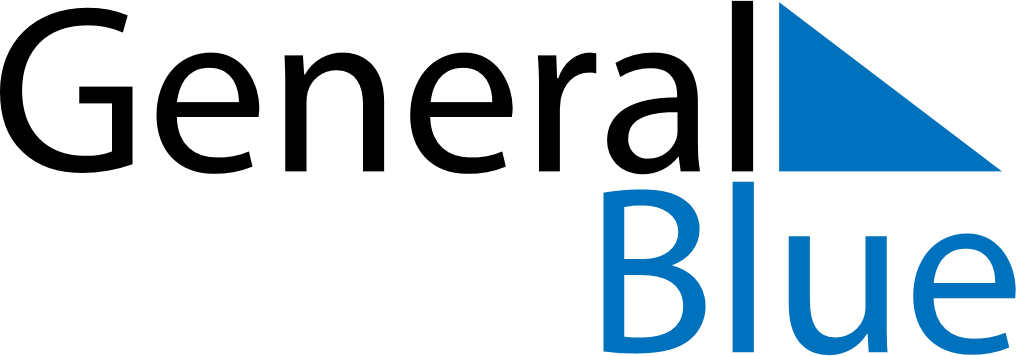 October 2018October 2018October 2018October 2018PortugalPortugalPortugalMondayTuesdayWednesdayThursdayFridaySaturdaySaturdaySunday12345667Implantação da República8910111213131415161718192020212223242526272728293031